CURSO DE INMUNOLOGÍA AVANZADA INTERFACULTADES"LA BIOLOGIA DEL SISTEMA INMUNE"Segundo Semestre 2021Coordinadores Facultad de Medicina y Ciencia - Universidad San Sebastián Dr. Mario Rosemblatt Fundación CienciaTeléfono: +562 2367-2000e-mail: mrosemblatt@cienciavida.org Dr. Rodrigo PachecoTeléfono: +562 2367-2000Email: rpacheco@cienciavida.org Dr. Álvaro LladserTeléfono: +562 2367-2000Email: alladser@cienciavida.orgCoordinador Facultad de Ciencias - Universidad de Chile Dra. María Rosa Bono Departamento de Biología Facultad de Ciencias Universidad de Chile e-mail: mrbono@uchile.clTeléfono: +562 2978-7339Co-coordinador Facultad de Ciencias - Universidad de Chile Dra. Daniela Sauma Departamento de Biología Facultad de Ciencias, Universidad de Chile Email: dsauma@uchile.clTeléfono: +562 2978-7339Coordinador: Facultad de Ciencias Veterinarias y Facultad de Medicina. Universidad de Chile Dr. Ulises Vergara . Facultad de Ciencias Veterinarias y Pecuarias y  Facultad de Medicina, Universidad de Chile  e-mail: uvergara@uchile.cl Teléfono: +562 2978-5605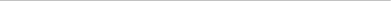 Primera parte. Curso Compacto de Actualización de InmunologíaClases de la Primera Parte por vía telemática (Zoom)Las bases celulares y moleculares de la Respuesta InmuneProfesor: Dr. Ulises Vergara C. Fecha: Lunes 16 de Agosto al Viernes 20 de Agosto de 2021Horario: 9:00 - 11:00 AM  (excepto el viernes 20 de agosto que será en la tarde)Lunes 16 de Agosto9:00-10:00 Clase Inaugural. Introducción. Visión panorámica del sistema inmune. Inmunidad y Tolerancia. Inmunidad natural e inmunidad adquirida. Sistema del Complemento - PAUSA10:15-11:00 Inducción de la respuesta inmune. Martes 17 de Agosto9:00-10:00 Organización del sistema inmune. Células, tejidos y órganos. PAUSA10:15-11:00 Inmunidad Innata.. Cèlulas dendríticas, Monocitos y Macròfagos. Células NK o “natural killer”. Cèlulas accesorias. Receptores de Inmunidad Innata. Células linfoides Innatas. “Inmunidad de entrenamiento”, Miércoles 18 de Agosto  9:00-10:00.  Linfocitos B, linfocitos T, células plasmáticas, Receptor de linfocitos B (BcR). Inmunoglobulinas: Estructura y función Clases y subclases de inmunoglobulinas. PAUSA10:15-11:00. Genética molecular de inmunoglobulinas. Genes y fragmentos génicos. Recombinación génica y generación de diversidadJueves 19 de Agosto9:00-10:00   Receptor de linfocitos T (TcR). Estructura y función. PAUSA10:15-11:00 Co-receptores linfocitarios T y señales accesorias de co-estimulación•	Viernes 20 de Agosto14:30-15:30 Complejo Mayor de Histocompatibilidad (MHC). Estructura y función de moléculas MHC PAUSA15:45-16:45 Procesamiento y presentación de antígenos. Otras moléculas de presentaciónSegunda parte Discusión de publicaciones de la literatura reciente. Esta parte del Curso es presencialLUGAR: Auditorio 4º piso - Fundación Ciencia & Vida – Av. Zañartu 1482 - ÑuñoaProfesores: Dra. María Rosa Bono - Dr. Mario Rosemblatt - Dra. Daniela Sauma - Dr. Rodrigo Pacheco - Dr. Álvaro Lladser Reuniones semanales (9 sesiones los Viernes de 9:00 AM a 11:00 AM) en la Fundación Ciencia & Vida. Examen presencial una semana después de la última sesión de seminario en la misma dirección y en el mismo horario. Tema de los Seminarios: Sem I       	Viernes 03-09 Respuesta inmune innataSem II      	Viernes 10-09 La memoria inmunológicaSem III     	Viernes 24-09 Plasticidad celular en la respuesta inmuneSem IV    	Viernes 01-10 Tolerancia oralSem V     	Viernes 08-10 Autoinmunidad y alergiaSem. VI   	Viernes 15-10 Respuesta inmune antitumoralSem VII   	Viernes 22-10 InmunobiotecnologíaSem VIII  	Viernes 29-10 Neuroinmunología    		Viernes 05-11 Examen EscritoPublicación de Notas:  Viernes 12-11EVALUACION: 50% de la nota corresponde a la participación de los estudiantes durante las 8 sesiones de seminarios, 20% de la nota corresponde al promedio de los controles que se realizan al inicio de cada clase y 30% corresponde a una prueba de desarrollo que se realizará una vez finalizados los Seminarios. Esta última prueba es escrita, y está basada en la interpretación de algunos resultados de un trabajo de la literatura que se le entregará en clase el día previsto para el examen. BIBLIOGRAFÍA Clases y Seminarios El Programa del Curso así como las clases en Power Point y los trabajos que se discutirán durante los Seminarios serán enviados a los correos electrónicos de cada estudiante. Libros CELLULAR AND MOLECULAR IMMUNOLOGY A. Abbas, J. Lichtman, and W.B. Pober Saunders Company. Philadelphia, PA. 9th Edition 2014. IMMUNOBIOLOGY. C. Janeway and P. Travers. Current Biology Limited. Philadelphia, PA. 7th Edition FUNDAMENTAL IMMUNOLOGY W. Paul. Lippincot-Raven Publishers. Philadelphia, PA. 7th Edition Publicaciones períodicas Annual Review of Immunology  Immunity  Nature Immunology  Nature  Science  Science Immunology  Frontiers in Immunology  Nature Reviews in Immunology  Journal of Immunology  European Journal of Immunology  Journal of Experimental Medicine  PNAS  